Тятова Дарья Сергеевна
Менеджер дизайнер
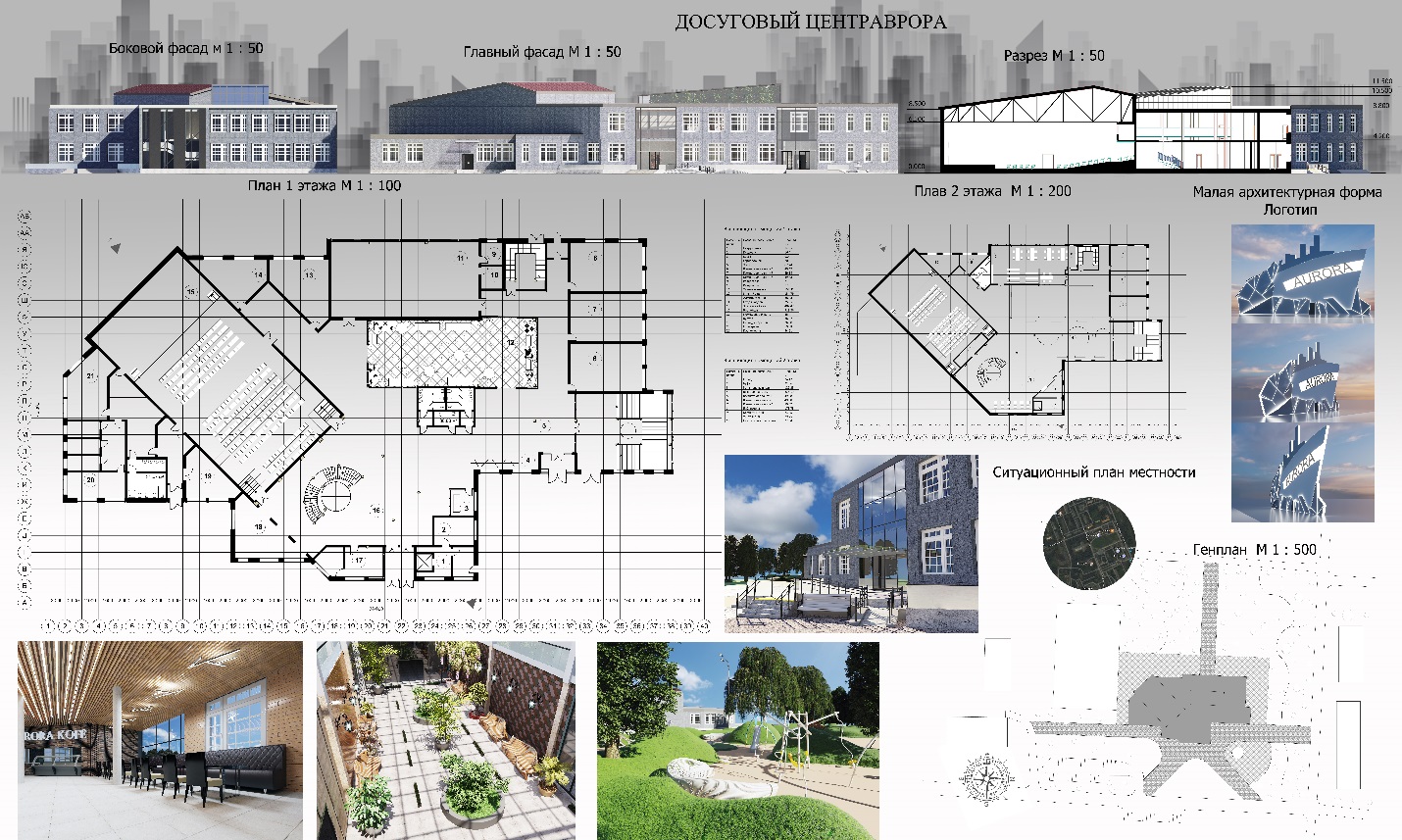 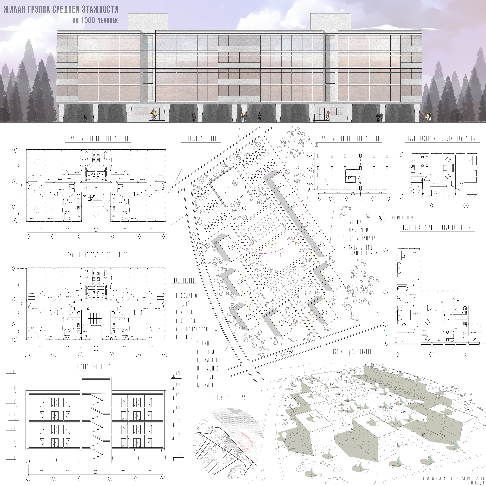 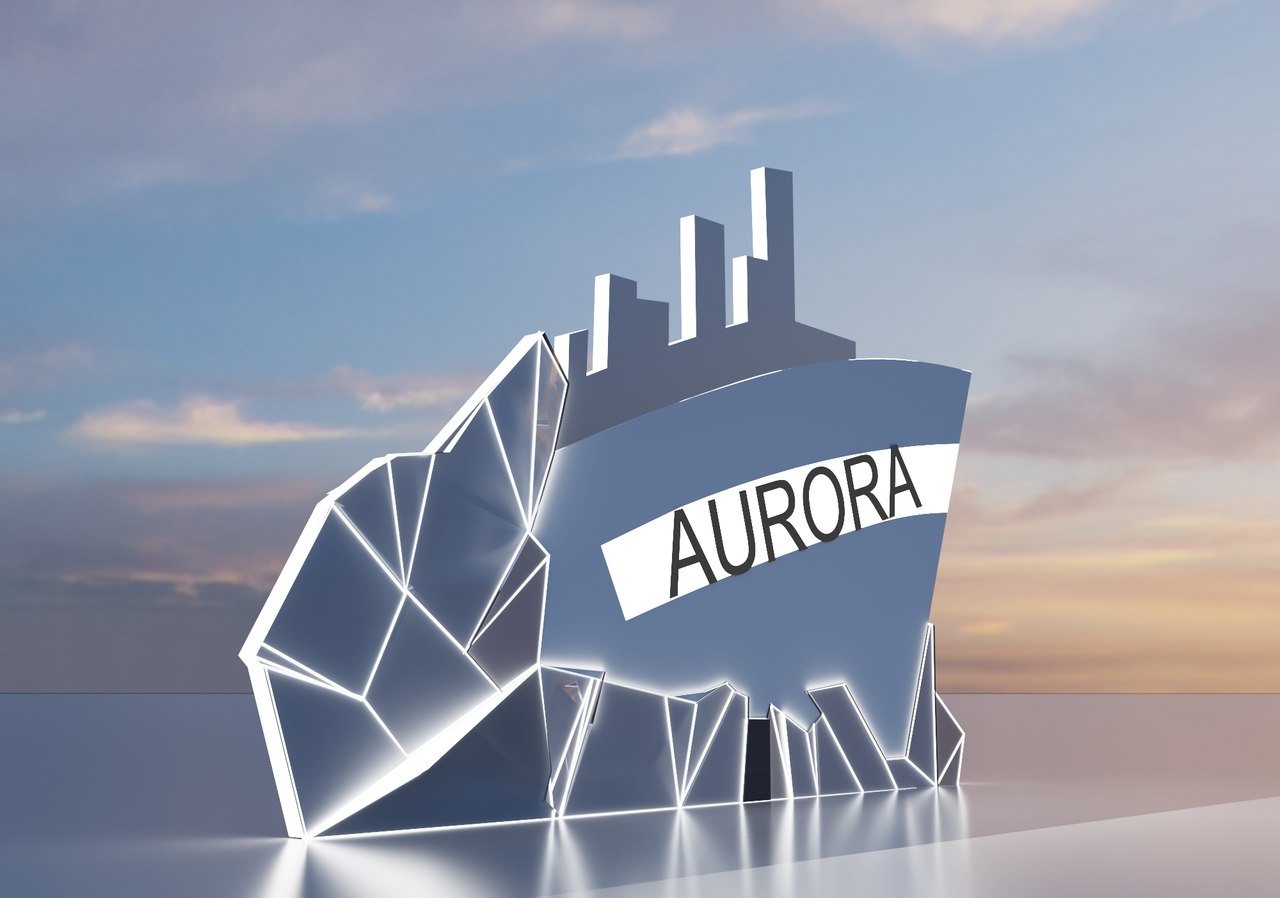 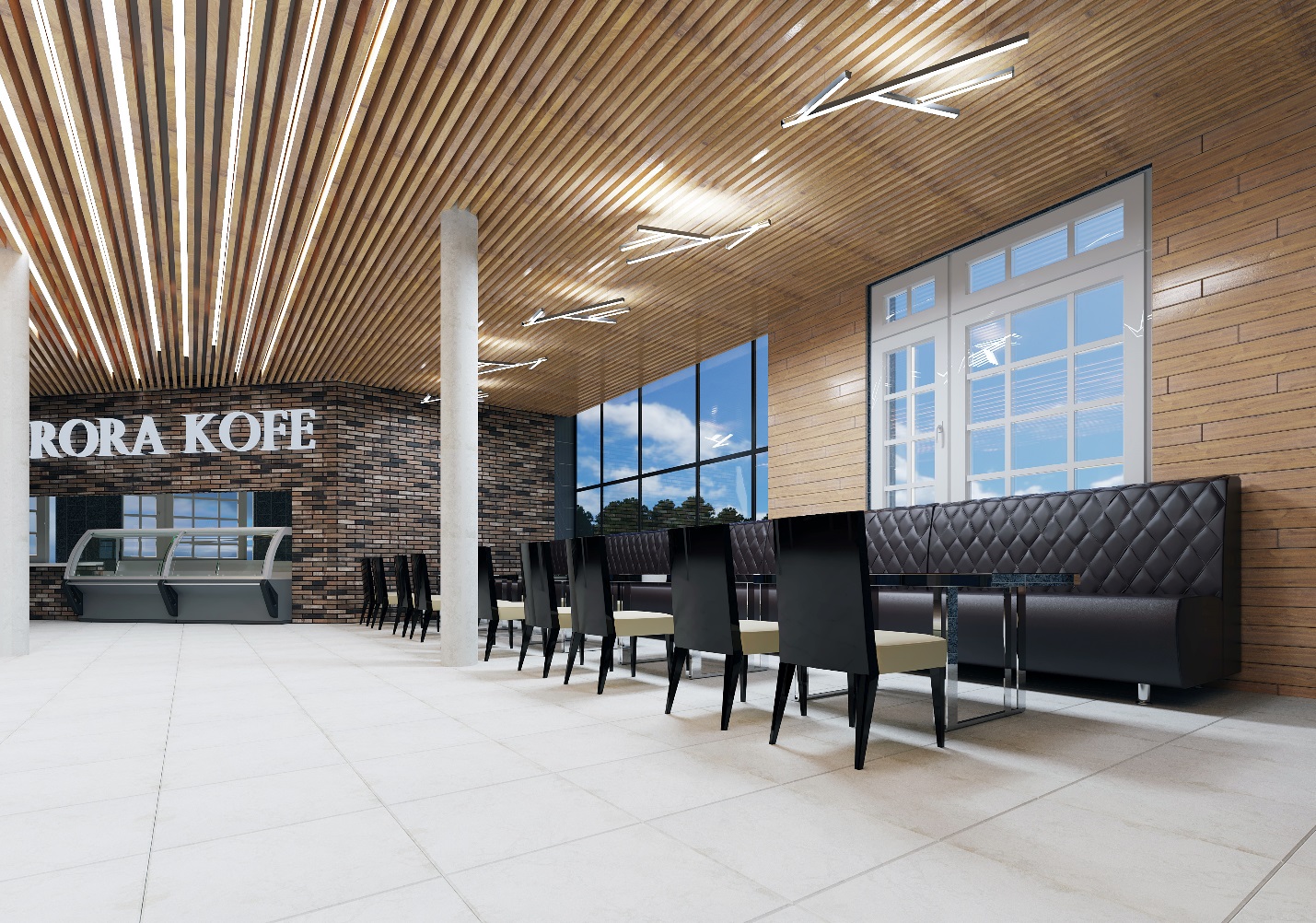 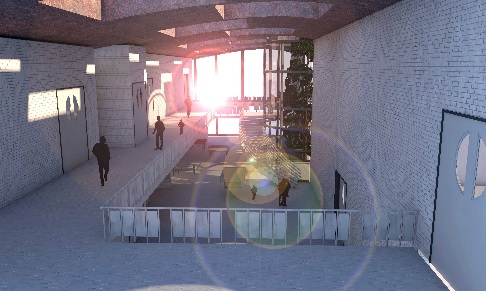 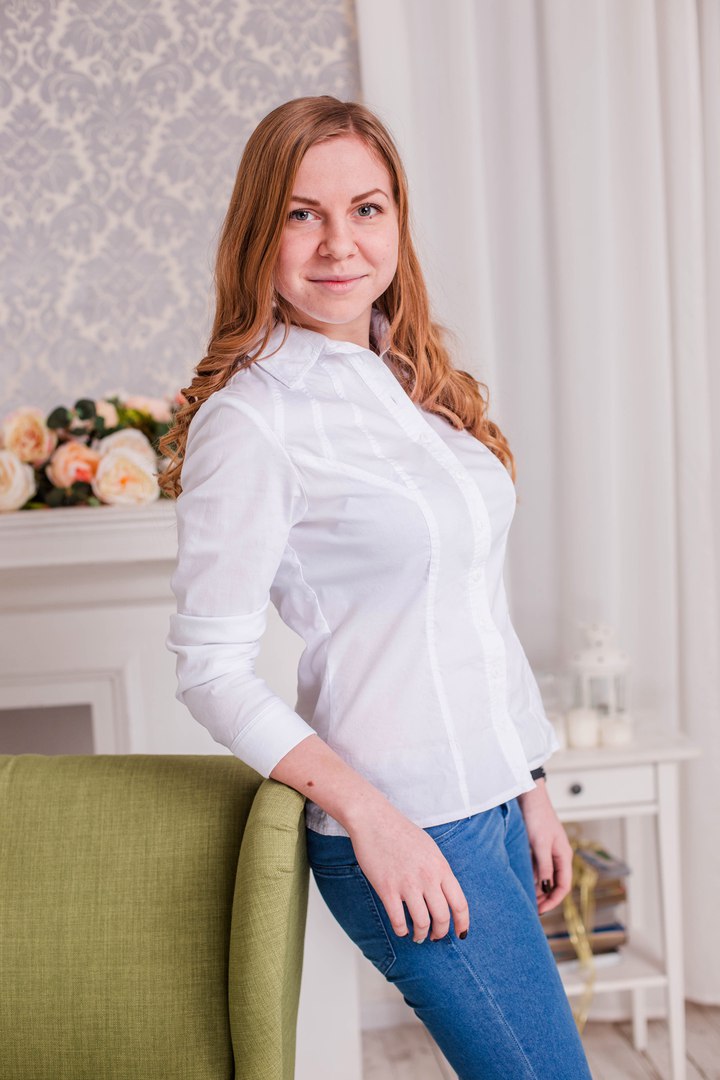 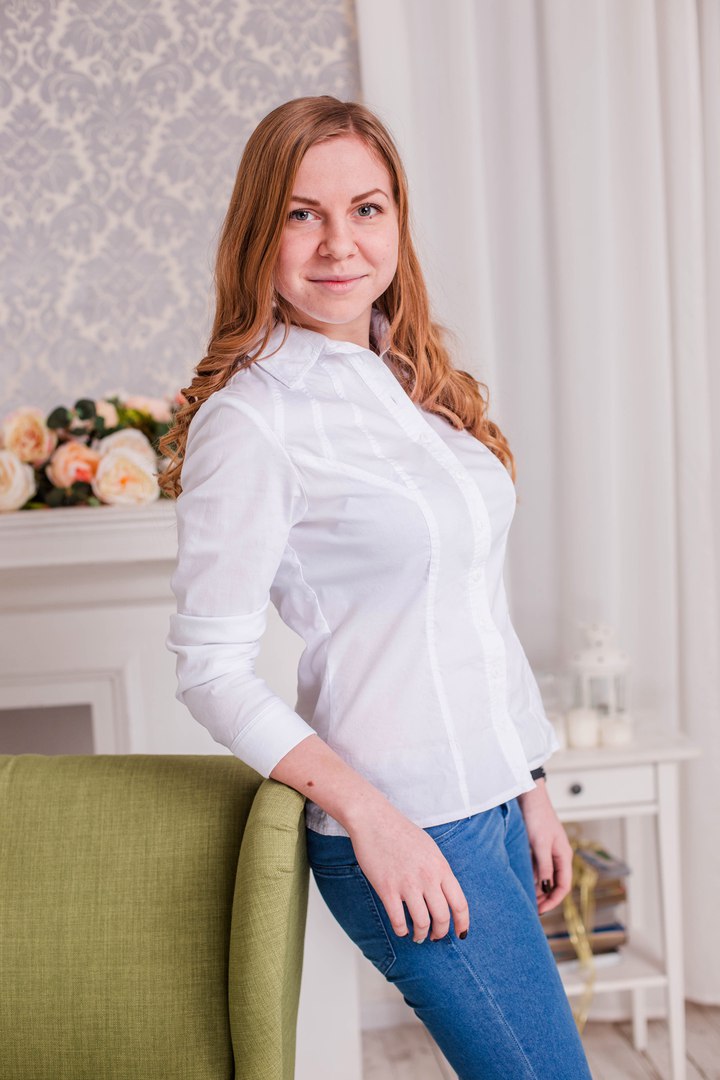 ОбразованиеСпециальность: ЮриспруденцияФакультет: ЮридическийУчебное заведение: ун имени ВиттеГоды учебы: 2017-2019Опыт работыОбязанности: обмеры, составление технических, межевых планов и пр.Дополнительная информация